ROMÂNIA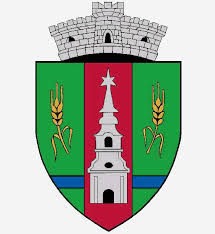 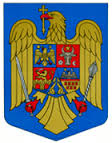 JUDEŢUL ARADCONSILIUL LOCAL ZERINDTel/Fax: 0257355566e-mail: primariazerind@yahoo.comwww.primariazerind.roH O T A R A R E A NR .45.din 25.05.2016.Privind  aprobarea incheierii contractului de inchiriere privind imobilul situat in Comuna Zerind sat Iermata Neagra nr.50.CONSILIUL LOCAL ZERIND,JUDETUL ARAD  intrunit in sedinta ordinara din data de 25.05.2016.Avand in vedere:-Expunerea de motive al primarului comunei Zerind,initiatorul proiectului de hotarare;-Extrasul CF nr 300183 Zerind;-Cererea  dlui Dr. Martin Adrian,medic de familie in Comuna Zerind in cadrul CMI  Dr..Martin Adrian,prin care solicita pentru  punctul de lucru din Iermata Neagra un spatiu pentru desfasurarea activitatii medicale.-Raportul Comisiilor de specialitate al Consiliului Local Zerind,prin care se acorda aviz favorabil proiectului de hotarare;-prevederile art. 1777,art.1778(1),art.1179 - art.1181 din Noul Cod Civil;-Prevederile art.39(1), art. 36 alin.(2) lit.d.,art.36 alin.(6) lit.a. pct.3,art.45.alin.(2) lit.a. din Legea nr. 215/2001,republicată,privind Administraţia public locală,-Numarul voturilor exprimate ale consilierilor    9  voturi ,,pentru,, astfel exprimat de catre cei  9 consilieri prezenti,din totalul de 9 consilieri locali in functie,H O T A R A S T E:Art.1.-(1) -Se aprobă incheierea contractului de inchiriere privind  imobilul situat in Comuna Zerind,sat Iermata Neagra nr.50, in vederea asigurarii spatiului necesar pentru exercitarea  activitatilor medicale  in satul Iermata Neagra  de catre CMI Dr. Martin Adrian.         -(2)- Contractul de inchiriere - anexa la prezenta-  face parte integranta din prezenta Hotarare.Art.2-Cu ducerea la îndeplinire a prezentei se încredinţează primarul Comunei Zerind.Art.3.-Prezenta se comunică Instituţiei Prefectului-Judeţul Arad ,Dlui Adam Robert  si CMI Dr.Martin Adrian.                        PRESEDINTE                            Contrasemneaza,SECRETAR                      GAL  LEVENTE          	jr.BONDAR HENRIETTE-KATALIN